We acknowledge with respect the Onondaga Nation, 
firekeepers of the Haudenosaunee, the indigenous people 
on whose ancestral lands Syracuse University now stands.In order to allow performers and audience members to have the best possible concert-going experience, please turn off all electronic devices and refrain from making extraneous noise, taking flash photographs, or moving about the auditorium during the performance. Thank you.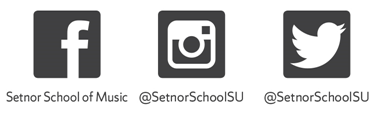 
Ensemble/NameNAME, directorSetnor AuditoriumMonth, Date 2023Time :00 pm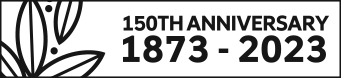 Ensemble/Name[ROSTER]Piece		Composer		(b. 1960 DATES)solo performers and instrumentationPiece		Composer		(b. 1960 DATES)solo performers and instrumentationPiece		Composer		(b. 1960 DATES)solo performers and instrumentationPiece		Composer		(b. 1960 DATES)solo performers and instrumentationThis recital is given in partial fulfillment of the degree . _______________________ is a student of ____________________.Piece		Composer		(b. 1960 DATES)solo performers and instrumentationPiece		Composer		(b. 1960 DATES)solo performers and instrumentationPiece		Composer		(b. 1960 DATES)solo performers and instrumentationPiece		Composer		(b. 1960 DATES)solo performers and instrumentation